Творческая мастерская для родителей «Самоделкин»Цель. Формирование у родителей элементарных представлений о роли зрения в жизни любого человека и способах профилактики нарушений зрения у детей.Установление эмоционального контакта между педагогами и родителями.Обучение приемам работы по изготовлению нетрадиционного оборудования для детей.Оборудование. Проектор, экран, ноутбук; фонарик; геометрические фигуры (круг, квадрат, треугольник) ; лист бумаги с отверстием посередине – по количеству родителей; зонт; материалы для выставки (подборка литературы, методических разработок, оборудования и пособий) ; памятки – по количеству родителей; материалы для изготовления тренажеров для глаз (цветная самоклеящаяся бумага, картон белый и цветной, трубочки для коктейлей, ножницы, степлеры, простые карандаши, бельевая резинка) – по количеству родителей.План.I. Информационная часть «Здоровые глазки»:1. Консультация для родителей «Профилактика и коррекция нарушений зрения у дошкольников» с мультимедиа презентацией (инструктор по физкультуре Булычева Е. А.) .2. Презентация выставки научно-популярной литературы, методических разработок, пособий и оборудования по проблеме и памяток-листовок для родителей «Комплексы гимнастики для глаз».3. Презентация опыта семьи Ширяевых «А мы делаем так» (выступление мамы воспитанника ср. «Б» гр. Ширяевой Натальи Николаевны) .II. Мастер-класс «Изготовление тренажеров для глаз»:1. Изготовление пособия «Бабочка»;2. Изготовление пособия «Непослушные глазки».Ход мероприятия.I. Информационная часть «Здоровые глазки».1. Консультация для родителей «Профилактика и коррекция нарушений зрения у дошкольников».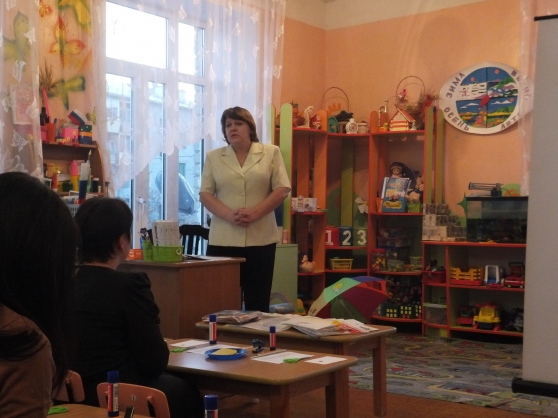 1 слайдДобрый вечер, уважаемые родители! Тема нашей сегодняшней встречи -«Профилактика и коррекция нарушений зрения у дошкольников».2 слайдКаждый человек воспринимает и познает окружающий мир с помощью пяти сенсорных систем: зрения, слуха, осязания, обоняния и вкуса.3 слайдИз всех органов чувств глаза считаются самым драгоценным даром природы. Зрение - основной источник знаний о внешнем мире, 90% информации человек воспринимает из внешнего мира благодаря зрению. Для любой деятельности (учеба, отдых, повседневная жизнь) необходимо хорошее зрение.4 слайдПо данным НИИ гигиены и охраны здоровья детей за последнее время число здоровых дошкольников уменьшилось в 5 раз. Первое место занимают заболевания костно-мышечной системы (плоскостопие, нарушения осанки, второе – нервно-психические расстройства, болезни органов пищеварения и дыхания и, в том числе, аномалии развития зрения.5 слайдОсновными причинами роста заболеваемости органов зрения у детей считают:• малоподвижный образ жизни,• несбалансированность питания,• недостатки в системе здравоохранения,• огромные нагрузки на глаза, которые испытывает ребенок в результате обрушившейся на него информации (раннее обучение чтению, многочасовой просмотр телевизора, компьютерные игры, чрезмерное использование телефонов, планшетов и т. д.) .Поэтому в наш век бурных информационных технологий глаза ребёнка заслуживают исключительного внимания и бережного отношения. Сохранить зрение, научить ребёнка рационально им пользоваться - важнейшая задача родителей и необходимый компонент образовательной деятельности ДОУ.6 слайдВ первую очередь, необходимо дать детям понять необходимость заботы о своем зрении и здоровье в целом (с этой целью в рамках кружка «Азбука здоровья» проводятся специальные занятия). Важно, чтобы дети сами понимали необходимость выполнения упражнений для глаз и занимались с удовольствием.7 слайдОдной из форм работы по профилактике и коррекции нарушений зрения является гимнастика для глаз, целью которой является:• предупреждение утомления,• укрепление глазных мышц,• снятие напряжения,• общее оздоровление зрительного аппарата.8 слайдОсновные требования к проведению гимнастики для глаз:• Проводить упражнения для глаз необходимо уже с 2-х лет.• Выполнять их следует регулярно, 2-3 раза за день по 3-5 минут.• Комплекс гимнастики составляется с учетом возраста, состояния здоровья и индивидуальных особенностей ребенка (то, что интересно одному, другому может показаться скучным).• Для повышения интереса детей к данной деятельности гимнастику лучше проводить в игровой форме.• Нагрузка постепенно увеличивается за счёт регулирования времени, скорости и сложности упражнений.• Не следует превращать тренинги в надоедливую и скучную «обязаловку». Для гимнастики можно использовать мелкие предметы, различные тренажеры. Гимнастику можно проводить по словесным указаниям, с использованием стихов, потешек, превратив её в игру, а затем - в привычку играть.В нашем ДОУ задачи, связанные с укреплением и сохранением зрения детей, решаются систематически. Упражнения для глаз включаются в утреннюю гимнастику, входят в структуру занятий, связанных со зрительным напряжением. В комплексы включаются упражнения: на развитие фиксации взора, прослеживающих и глазодвигательных функций. Упражнения проводятся в середине занятия, на 7-10-й минуте. Гимнастика для глаз способствует более быстрому восстановлению работоспособности, эффективному усвоению учебного материала, активизации, упражнению и восстановлению зрения.9 слайдВиды зрительной гимнастики:• по использованию художественного слова гимнастику для глаз можно разделить на 2 вида: по словесным указаниям без стихотворного сопровождения и в стихотворной форме;• по использованию дополнительных атрибутов можно выделить 4 вида:- без атрибутов (оборудование не используется) ;- с предметами (например, с игрушками или расположенными на стенах картинками) ;- с использованием специальных полей (на плакатах изображаются какие-либо цветные фигуры или причудливо перекрещенные линии разных цветов) ;- с использованием ИКТ (специальные программы, мультимедийные презентации).10 слайдНаиболее интересна детям гимнастика для глаз, в ходе которой используются задания в стихотворной форме.11 слайдВызывают интерес движения глаз по различным дорожкам (прямым, зигзагообразным и т. д., задания на поиск предметов и картинок в разных частях группы. Для поддержания интереса детей используется гимнастика с яркими игрушками (солнышко, птички, фигурки животных и т. д., которые крепятся на палочке - указке или даются ребёнку в руку, одеваются на пальчик.Хорошую, большую амплитуду движений глаз удаётся получить, используя «бегущие огни», расположенные на стене или применив прослеживание взора за движением огонька от фонарика, звёздочки от лазерной указки и других мигающих игрушек (показать фонарик) .12 слайдШироко используются в работе с дошкольниками таблицы-тренажеры. Они могут быть переносными и стационарными, нарисованными на стене.13 слайдВ домашних условиях в комнате ребенка можно разместить несколько ярких предметов, игрушек (на окне, на стене, повесить движущиеся мобили с бабочками, птичками и другими яркими фигурками на люстре, предназначенными для упражнений «взор вверх, вдаль».А сейчас предлагаем вам выполнить несколько простых упражнений для глаз:1. Рисование с помощью взгляда. Очертить взглядом геометрические фигуры: круг, квадрат, треугольник.2. Рассмотреть окружающую обстановку через «подзорную трубу» сложенную из пальцев рук, через отверстие на листе бумаги.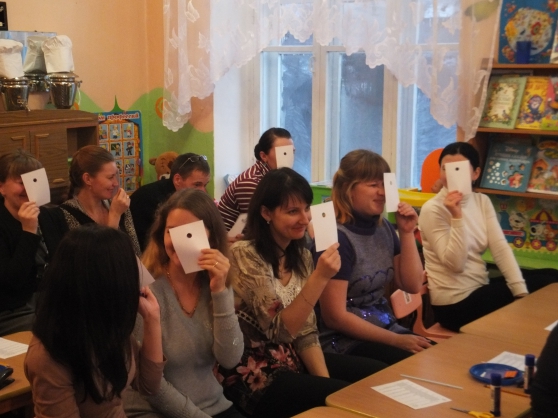 3. Упражнение «Зонтик».Зонтик у меня цветнойЯркий - красный, голубойОсенний ветер засвистелЗонтик в небо полетелВыше – выше – высоко…Дальше – дальше – далеко…Кружит – кружит зонт цветнойЯркий – красный, голубой. -Прослеживание глазами за движением зонтика по волнистой линии.Прослеживание глазами вверх – вниз.Прослеживание глазами вправо – влево.Прослеживание глазами по кругу в одну и другую стороны.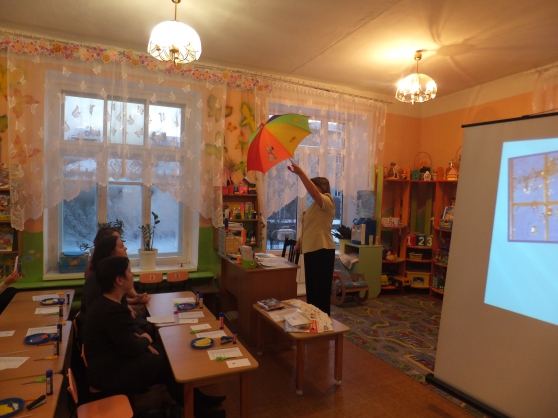 Такие игры и пособия нужно использовать и в домашних условиях. Ведь только комплексное воздействие на ребенка может дать успешную динамику его развития. Такая гимнастика должна стать обязательной, как, например, утренняя чистка зубов.14 слайдДля начала нужно приучить ребенка к тому, что глазки должны отдыхать: пусть он зажмурит глаза, подержит их какое-то время закрытыми, потом откроет. В игровой форме это будет звучать примерно как «темно» и «светло».15 слайдЕще одним несложным упражнением будет простой «самолетик» – вращайте бумажную игрушку у него перед глазами с тем, чтобы он следил за ней, при этом постарайтесь, чтобы голова была неподвижна, работали только глаза.«Бабочка» – также простое и увлекательное для ребенка упражнение: покажите ему, как она машет крылышками, и пусть малыш скопирует ее движения ресницами.2. Презентация выставки и памяток.16 слайдЗанимаясь с ребенком подобным образом с самого раннего детства, вы поможете вашему малышу сохранить зрение и справиться с будущими школьными нагрузками (раздать памятки, продемонстрировать предложенную выставку).3. Презентация семейного опыта.Сейчас нам хочется предоставить слово Ширяевой Наталье Николаевне, чтобы она поделилась с нами опытом их семьи в данной области.Выступление Ширявой Н. Н.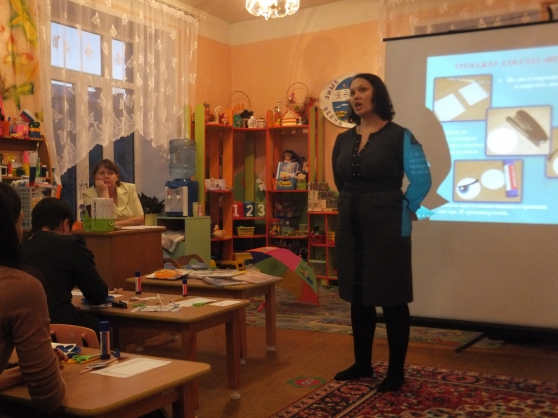 II. Мастер-класс «Изготовление тренажеров для глаз».17 слайдРазнообразное нестандартное оборудование помогает педагогам в организации и проведении упражнений для глаз.Сегодня мы пригласили вас в нашу творческую мастерскую «Здоровые глазки» и хотим предложить изготовить для своих малышей два простейших игровых тренажера для профилактики и коррекции нарушений зрения: «Бабочка» и «Непослушные глазки». Их изготовление займет совсем немного времени и не требует больших материальных затрат.Тренажер «Бабочка». Дети рассматривают предмет на расстоянии 15 см на уровне глаз, который двигается вправо-влево; длительность 20-30 сек., голову не поворачивать (показать тренажер) .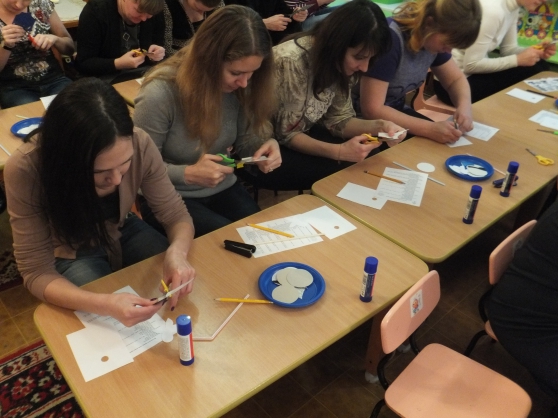 Тренажер «Непослушные глазки». Ребенок надевает тренажер на палец и следит глазами за движениями руки вправо-влево; вверх-вниз (показать тренажер) .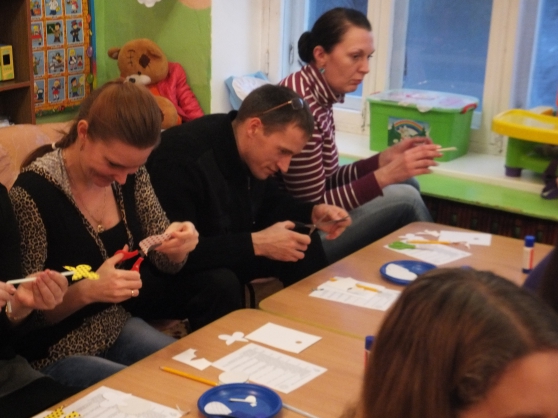 18 слайдПеред вами на экране этапы изготовления пособия «Бабочка». На конце трубочки для коктейлей крепится разноцветная бабочка из картона (показать тренажер) .19 слайдЭтапы изготовления пособия «Непослушные глазки»: на картоне нарисовать или с помощью аппликации изобразить глаз, с обратной стороны сделать крепление-петельку для надевания на палец (родители мастерят пособия) .20 слайдБлагодарим всех за участие в сегодняшнем мероприятии. Желаем здоровья вам и вашим детям! До новых встреч!